Приложение 1.Благотворное влияние звучания музыкальных инструментов на организм человека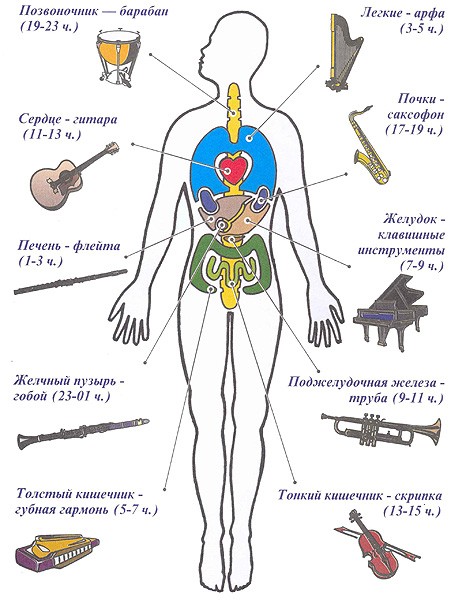 